748065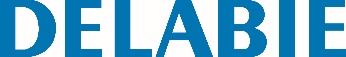 Lava-bacias completoReferência: 748065 Informação para prescriçãoLava-bacias completo com torneira de fecho automático temporizado (15 segundos).Desconetor integrado.Flexível armado em PVC branco opaco FF1/2" L.0,80 m. Chuveiro de mão HYGIÉNA com gatilho standard com cano desmontável e inclinado a 30°.Suporte mural branco com parafusos. Garantia 10 anos